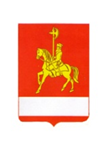 АДМИНИСТРАЦИЯ КАРАТУЗСКОГО РАЙОНАПОСТАНОВЛЕНИЕ30.12.2020                                       с. Каратузское                                      № 1144-пО внесении изменений в постановление администрации Каратузского района от 31.10.2013 № 1128-п «Об утверждении муниципальной программы Каратузского района «Развитие транспортной системы Каратузского района»»В соответствии со статьей 179 Бюджетного кодекса Российской Федерации, статьей 28 Устава муниципального образования «Каратузский район», постановление администрации Каратузского района от 24.08.2020 № 674-п «Об утверждении Порядка принятия решений о разработке муниципальных программ Каратузского района, их формировании и реализации»., ПОСТАНОВЛЯЮ:1. Внести изменения в приложение к постановлению администрации Каратузского района от 31.10.2013 № 1128-п «Об утверждении муниципальной программы Каратузского района «Развитие транспортной системы Каратузского района»».1.1.  В паспорте муниципальной программы Каратузского района «Развитие транспортной системы Каратузского района» в строке «Соисполнители муниципальной программы», строке «Информация по ресурсному обеспечению муниципальной программы, в том числе в разбивке по всем источникам финансирования на очередной финансовый год и плановый период» изменить и изложить в новой редакции:1.2. В разделе 1 паспорт подпрограммы «Развитие транспортного комплекса Каратузского района», реализуемая в рамках муниципальной программы Каратузского района  «Развитие транспортной системы Каратузского района» приложения № 4 к муниципальной программы Каратузского района «Развитие транспортной системы Каратузского района» строку «Информация по ресурсному обеспечению подпрограммы, в том числе в разбивке по всем источникам финансирования на очередной финансовый год и плановый период», изложить в редакции:1.4. Приложение № 2 муниципальной программы «Развитие транспортной системы Каратузского района» изменить и изложить в новой редакции согласно приложению № 1 к настоящему постановлению.1.5. Приложение № 3 муниципальной программы «Развитие транспортной системы Каратузского района» изменить и изложить в новой редакции согласно приложению № 2 к настоящему постановлению.1.6.  Приложение № 2 к подпрограмме «Развитие транспортного комплексаКаратузского района» изменить и изложить в новой редакции согласно приложению № 3 к настоящему постановлению.2. Контроль за исполнением настоящего постановления возложить на Цитовича А.Н.-заместителя главы района по оперативным вопроса и жизнеобеспечению администрации Каратузского района.3. Разместить постановление на официальном сайте администрации Каратузского района с адресом в информационно-телекоммуникационной сети Интернет - www.karatuzraion.ru.4. Постановление вступает в силу с момента подписания и распространяет свое действие на правоотношения, возникшие с 01.01.2020 года.Глава района                                                                                                 К.А. ТюнинПриложение № 1 к постановлению администрации  Каратузского района от 30.12.2020 № 1144-пПриложение № 2к муниципальной программе	«Развитие транспортной системы Каратузского района»Информация о ресурсном обеспечении муниципальной программы Каратузского района за счет средств районного бюджета, в том числе средств, поступивших из бюджетов других уровней бюджетной системы и бюджетов государственных внебюджетных фондов                                                                                                                                                                                               ( тыс. рублей)Приложение № 2 к постановлению администрации  Каратузского районаот 30.12.2020 № 1144 -п                                                                                                                                                                                                                       Приложение № 3к муниципальной программе«Развитие транспортной системы Каратузского района»Информация об источниках финансирования подпрограмм, отдельных мероприятий муниципальной программы Каратузского района (средств районного бюджета, в том числе средства, поступившие из бюджетов других уровней бюджетной системы, бюджетов государственных внебюджетных фондов)(1) Учитываются средства краевого бюджета, поступающие в виде межбюджетных трансфертов в районный бюджет.(2) Учитываются средства бюджетов сельских поселений Каратузского района в части софинансирования по муниципальной программе Каратузского района.Приложение № 3 к постановлению администрации Каратузского района от 30.12.2020  № 1144 -пПриложение № 2 к подпрограмме «Развитие транспортного комплексаКаратузского района» ПЕРЕЧЕНЬ МЕРОПРИЯТИЙ ПОДПРОГРАММГлава Каратузского района ______________________________-К.А. ТюнинСоисполнители муниципальной программы Финансовое управление администрации Каратузского района;Управление образования Каратузского района.Информация по ресурсному обеспечению муниципальной программы, в том числе в разбивке по всем источникам финансирования на очередной финансовый год и плановый периодОбщий объем финансирования муниципальной программы за счет всех источников финансирования составит 78971,58 тыс. рублей, в том числе за счет средств:краевого бюджета –5 253,74 тыс. рублей, в том числе по годам: 2014 год – 178,40 тыс. рублей;2015 год – 0,00 тыс. рублей;2016 год – 232,80 тыс. рублей;2017 год – 216,30 тыс. рублей;2018 год – 216,30 тыс. рублей;2019 год – 216,30 тыс. рублей;2020 год –3 628,04 тыс. рублей;2021 год – 282,80 тыс. рублей.2022 год – 282,80 тыс. рублейрайонного бюджета – 73 717,84 тыс. рублей, в том числе по годам:2014 год – 2 761,1 тыс. рублей;2015 год – 3 229, 3 тыс. рублей;2016 год – 4 765,2 тыс. рублей;2017 год – 7 711,4 тыс. рублей;2018 год – 7 134,92 тыс. рублей;2019 год – 10 217,00 тыс. рублей;2020 год – 13 656,12 тыс. рублей;2021 год – 12 121,4 тыс. рублей.2022 год – 12 121,4  тыс. рублейИнформация по ресурсному обеспечению подпрограммы, в том числе в разбивке по всем источникам финансирования на очередной финансовый год и плановый периодОбщий объем финансирования подпрограммы за счет всех источников финансирования составит 38 164,74 тыс. рублей, в том числе за счет средств:краевого бюджета – 268,54 тыс. рублей, в том числе по годам: 2020 год – 268,54 тыс. рублей;2021 год – 0,00 тыс. рублей.2022 год -0,00 тыс. рублейрайонного бюджета – 37 896,20 тыс. рублей, в том числе по годам:2020 год –13 653,40 тыс. рублей;2021 год – 12 121,40 тыс. рублей;2022 год- 12 121,40 тыс. рублей№ п/пСтатус (Муниципальная программа, подпрограмма)Наименование  программы, подпрограммыНаименование главного распорядителя бюджетных средств (далее - ГРБС)Код бюджетной классификации Код бюджетной классификации Код бюджетной классификации Код бюджетной классификации    Очередной финансовый год (2020)Первый год планового периода (2021)Второй год планового периода(2022Итого на очередной финансовый год и плановый период№ п/пСтатус (Муниципальная программа, подпрограмма)Наименование  программы, подпрограммыНаименование главного распорядителя бюджетных средств (далее - ГРБС)ГРБСРз ПрЦСРВР   Очередной финансовый год (2020)Первый год планового периода (2021)123456789101112Муниципальная программа«Развитие транспортной системы Каратузского района» всего расходные обязательства по муниципальной программе ХХХХ   17 284,1512 404,212 404,242092,55Муниципальная программа«Развитие транспортной системы Каратузского района» в том числе по ГРБС:Муниципальная программа«Развитие транспортной системы Каратузского района» Администрация Каратузского района901ХХХ14 038,5812 404,2012 404,2038846,98Муниципальная программа«Развитие транспортной системы Каратузского района» Финансовое управление администрации Каратузского района900ХХХ3129,320,000,00      3129,32Управление образования администрации Каратузского района902ХХХ49,450,000,0049,45Подпрограмма 1 «Развитие транспортного комплекса Каратузского района» всего расходные обязательства по подпрограмме муниципальной программыХ ХХХ13921,9412 121,412 121,438164,74Подпрограмма 1 «Развитие транспортного комплекса Каратузского района» в том числе по ГРБС:Подпрограмма 1 «Развитие транспортного комплекса Каратузского района» Администрация Каратузского района901 ХХХ13921,9412 121,412 121,438164,74Подпрограмма 2«Повышение безопасности дорожного движения в Каратузском районе» всего расходные обязательства ХХХХ     3362,22 282,80282,803927,82Подпрограмма 2«Повышение безопасности дорожного движения в Каратузском районе» в том числе по ГРБС:Подпрограмма 2«Повышение безопасности дорожного движения в Каратузском районе» Администрация Каратузского района901ХХХ116,64282,80282,80682,24Подпрограмма 2«Повышение безопасности дорожного движения в Каратузском районе» Финансовое управление администрации Каратузского района900ХХХ3196,120,000,003196,12Подпрограмма 2«Повышение безопасности дорожного движения в Каратузском районе» Управление образования администрации Каратузского района902ХХХ49,450,000,0049,45№ п/пСтатус (муниципальная программа, подпрограмма)Наименование муниципальной программы, подпрограммыУровень бюджетной системы/источники финансированияОчередной финансовый год (2020)Первый год планового периода (2021)Второй год планового периода (2022)Итого на очередной финансовый год и плановый период№ п/пСтатус (муниципальная программа, подпрограмма)Наименование муниципальной программы, подпрограммыУровень бюджетной системы/источники финансированияпланпланпланплан1.Муниципальная программа «Развитие транспортной системы Каратузского района» Всего                       17284,1512 404,212 404,2   42092,551.Муниципальная программа «Развитие транспортной системы Каратузского района» в том числе:             1.Муниципальная программа «Развитие транспортной системы Каратузского района» федеральный бюджет   0,000,000,000,001.Муниципальная программа «Развитие транспортной системы Каратузского района» краевой бюджет(1)           3628,04282,8282,8      4193,641.Муниципальная программа «Развитие транспортной системы Каратузского района» районный бюджет  13656,1212 121,412 121,437898,921.Муниципальная программа «Развитие транспортной системы Каратузского района» внебюджетные источники 0,000,000,000,001.Муниципальная программа «Развитие транспортной системы Каратузского района» бюджеты сельских поселений Каратузского района(2)0,000,000,000,002.Подпрограмма 1 «Развитие транспортного комплекса Каратузского района» Всего                    13921,9412 121,412 121,438164,742.Подпрограмма 1 «Развитие транспортного комплекса Каратузского района» в том числе:             2.Подпрограмма 1 «Развитие транспортного комплекса Каратузского района» федеральный бюджет   0,000,000,000,002.Подпрограмма 1 «Развитие транспортного комплекса Каратузского района» краевой бюджет  (1)         268,540,000,00     268,542.Подпрограмма 1 «Развитие транспортного комплекса Каратузского района» районный бюджет  13 653,4012 121,412 121,437896,202.Подпрограмма 1 «Развитие транспортного комплекса Каратузского района» внебюджетные источники         0,000,000,000,002.Подпрограмма 1 «Развитие транспортного комплекса Каратузского района» бюджеты сельских поселений Каратузского района(2)0,000,000,000,003.Подпрограмма 2 «Повышение безопасности дорожного движения в Каратузском районе»  Всего    3362,22282,8282,83927,823.Подпрограмма 2 «Повышение безопасности дорожного движения в Каратузском районе» в том числе:             3.Подпрограмма 2 «Повышение безопасности дорожного движения в Каратузском районе» федеральный бюджет   0,00,00,00,03.Подпрограмма 2 «Повышение безопасности дорожного движения в Каратузском районе» краевой бюджет (1)          3359,50         282,8    282,83925,13.Подпрограмма 2 «Повышение безопасности дорожного движения в Каратузском районе» районный бюджет    2,720,00,02,723.Подпрограмма 2 «Повышение безопасности дорожного движения в Каратузском районе» внебюджетные источники  0,000,00,00,003.Подпрограмма 2 «Повышение безопасности дорожного движения в Каратузском районе» бюджеты сельских поселений Каратузского района(2)0,00,00,00,0№ п/п№ п/пЦели, задачи, мероприятия подпрограммыЦели, задачи, мероприятия подпрограммыГРБСКод бюджетной классификацииКод бюджетной классификацииКод бюджетной классификацииКод бюджетной классификацииКод бюджетной классификацииКод бюджетной классификацииКод бюджетной классификацииРасходы по годам реализации программы (тыс. руб.)Расходы по годам реализации программы (тыс. руб.)Расходы по годам реализации программы (тыс. руб.)Расходы по годам реализации программы (тыс. руб.)Расходы по годам реализации программы (тыс. руб.)Ожидаемый непосредственный результат (краткое описание) от реализации подпрограммного мероприятия (в том числе в натуральном выражении)№ п/п№ п/пЦели, задачи, мероприятия подпрограммыЦели, задачи, мероприятия подпрограммыГРБСГРБСГРБСГРБСРзПрРзПрЦСРВРОчередной финансовый год (2020)1-й год планового периода (2021)2-й год планового периода(2022)Итого на очередной финансовый год и плановый период (2020-2022)Итого на очередной финансовый год и плановый период (2020-2022)Цель подпрограммы: обеспечения потребности населения в перевозках.Цель подпрограммы: обеспечения потребности населения в перевозках.Цель подпрограммы: обеспечения потребности населения в перевозках.Цель подпрограммы: обеспечения потребности населения в перевозках.Цель подпрограммы: обеспечения потребности населения в перевозках.Цель подпрограммы: обеспечения потребности населения в перевозках.Цель подпрограммы: обеспечения потребности населения в перевозках.Цель подпрограммы: обеспечения потребности населения в перевозках.Цель подпрограммы: обеспечения потребности населения в перевозках.Цель подпрограммы: обеспечения потребности населения в перевозках.Цель подпрограммы: обеспечения потребности населения в перевозках.Цель подпрограммы: обеспечения потребности населения в перевозках.Цель подпрограммы: обеспечения потребности населения в перевозках.Цель подпрограммы: обеспечения потребности населения в перевозках.Цель подпрограммы: обеспечения потребности населения в перевозках.Цель подпрограммы: обеспечения потребности населения в перевозках.Цель подпрограммы: обеспечения потребности населения в перевозках.Цель подпрограммы: обеспечения потребности населения в перевозках.Задача подпрограммы: повышение доступности  транспортных услуг населениюЗадача подпрограммы: повышение доступности  транспортных услуг населениюЗадача подпрограммы: повышение доступности  транспортных услуг населениюЗадача подпрограммы: повышение доступности  транспортных услуг населениюЗадача подпрограммы: повышение доступности  транспортных услуг населениюЗадача подпрограммы: повышение доступности  транспортных услуг населениюЗадача подпрограммы: повышение доступности  транспортных услуг населениюЗадача подпрограммы: повышение доступности  транспортных услуг населениюЗадача подпрограммы: повышение доступности  транспортных услуг населениюЗадача подпрограммы: повышение доступности  транспортных услуг населениюЗадача подпрограммы: повышение доступности  транспортных услуг населениюЗадача подпрограммы: повышение доступности  транспортных услуг населениюЗадача подпрограммы: повышение доступности  транспортных услуг населениюЗадача подпрограммы: повышение доступности  транспортных услуг населениюЗадача подпрограммы: повышение доступности  транспортных услуг населениюЗадача подпрограммы: повышение доступности  транспортных услуг населениюЗадача подпрограммы: повышение доступности  транспортных услуг населениюЗадача подпрограммы: повышение доступности  транспортных услуг населению1122334455678910111212Мероприятие Предоставление субсидии в целях компенсации расходов, возникающих в результате небольшой интенсивности пассажирских перевозок по маршрутамМероприятие Предоставление субсидии в целях компенсации расходов, возникающих в результате небольшой интенсивности пассажирских перевозок по маршрутамАдминистрации Каратузского района90190190104080408121001201081113 653,4012 121,4012 121,4037896,2037896,2022  Расходы за счет иных межбюджетных трансфертов на финансовое обеспечение расходных обязательств муниципальных образований Красноярского края, связанных с компенсацией юридическим лицам(за исключением государственных и муниципальных учреждений) и индивидуальным предпринимателям осуществляющим регулярные перевозки пассажиров автомобильным и городским наземным электрическим транспортом по муниципальным маршрутам, части фактически понесенным затратам на топливо и(или) электроэнергию на движение, проведение профилактических мероприятий и дезинфекции подвижного состава общественного транспорта в целях недопущения распространения  новой коронавирусной инфекции вызванной 2019nC0V  Расходы за счет иных межбюджетных трансфертов на финансовое обеспечение расходных обязательств муниципальных образований Красноярского края, связанных с компенсацией юридическим лицам(за исключением государственных и муниципальных учреждений) и индивидуальным предпринимателям осуществляющим регулярные перевозки пассажиров автомобильным и городским наземным электрическим транспортом по муниципальным маршрутам, части фактически понесенным затратам на топливо и(или) электроэнергию на движение, проведение профилактических мероприятий и дезинфекции подвижного состава общественного транспорта в целях недопущения распространения  новой коронавирусной инфекции вызванной 2019nC0VАдминистрации Каратузского района901901901040804081210074020811268,540,000,00     268,54     268,5422Итог: по подпрограмме::Итог: по подпрограмме::13921,9412 121,412 121,438164,7438164,74В том числеВ том числеГРБС 1ГРБС 1Администрация Каратузского районаАдминистрация Каратузского района90190113921,9412 121,412 121,438164,74